احتراما، با توجه به اينكه آقاي /خانم           دانشجوي دوره كارشناسي ارشد رشته           در تاريخ         فارغ التحصيل گرديده، خواهشمند است چنانچه يك نسخه از رساله خود را  به آن واحد تحويل داده است اعلام فرماييد.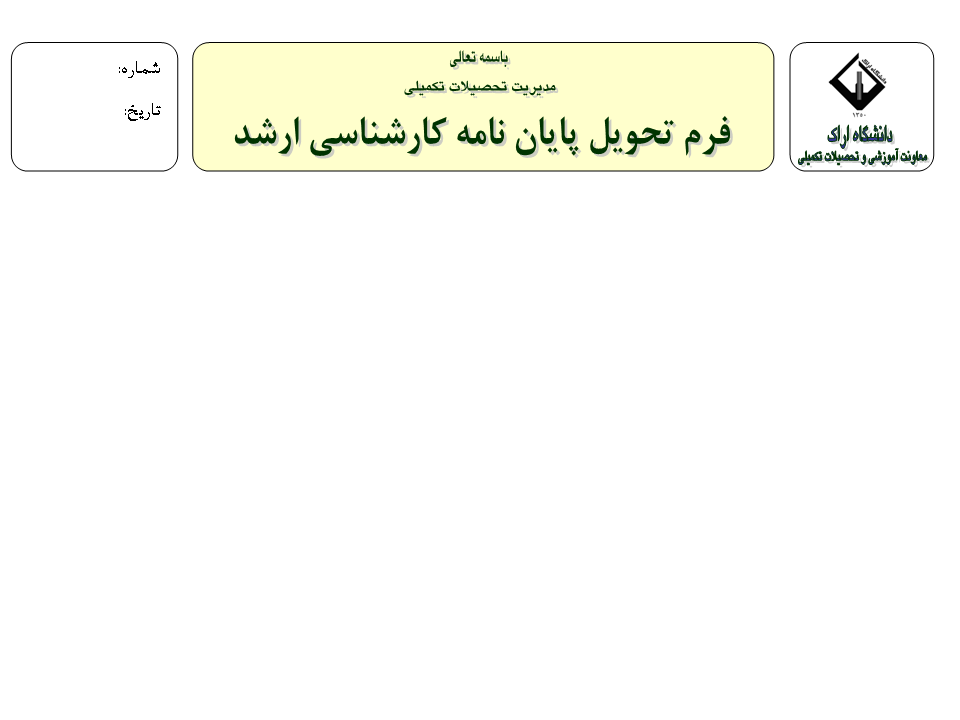 استاد/اساتید راهنمايك عدد  CD بر چسب داراستاد/اساتید مشاوريك عدد  CD بر چسب داركتابخانه گروهيك عدد  CD بر چسب دارکتابخانه دانشکدهيك نسخه پايان نامه  صحافی شدهکتابخانه مرکزیيك عدد  CD بر چسب داريك نسخه پايان نامه  صحافی شدهمديریت تحصيلات تکميلی(دو عدد CD بر چسب دار جهت ارسال به پژوهشگاه اطلاعات و مدارك علمي ايران)